ПАСПОРТ ОТРЯДА ЮИД «СВЕТОФОРИК»Муниципального бюджетного общеобразовательного учреждения общеобразовательной основной школы №21 имени кавалера орденов Ленина и «Знак Почёта» Фёдора Фёдоровича Муковоза хутора Ханькова муниципального образования Славянский район- КОМАНДИР ОТРЯДА ЮИД- ЗАМЕСТИТЕЛЬ КОМАНДИРА ОТРЯДА ЮИД- РУКОВОДИТЕЛЬ ОТРЯДА ЮИДОТРЯД ЮИД «СВЕТОФОРИК» МБОУ ООШ №21Задачи отряда ЮИД: - активное содействие школе в воспитании учащихся, выработке у школьников активной жизненной позиции, - изучение правил безопасного поведения на дорогах, - овладение умениями оказания первой помощи пострадавшим при дорожно-транспортных происшествиях. Наша эмблема.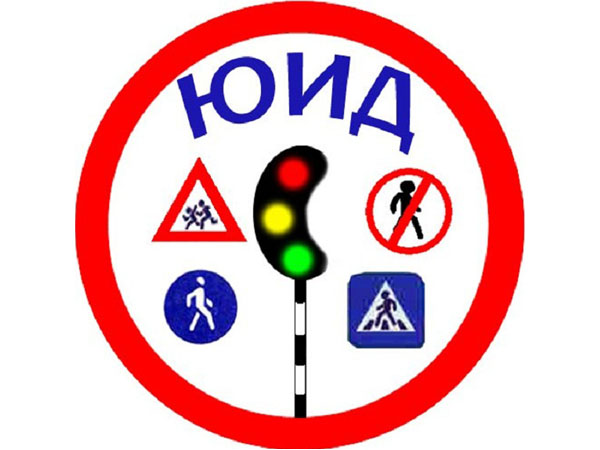 Наш девиз:ПДД мы изучаем,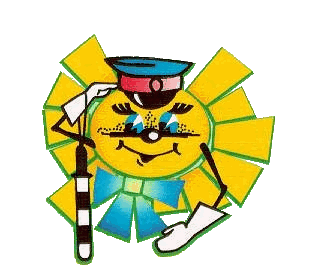 Этим только и живём.Пропаганду всем проводимУтром, вечером и днём!Наша песня:Мы в такие шагали дали,Что не очень-то и дойдёшь,На посту мы всегда стояли,Невзирая на снег и дождь.Мы в воде почти не тонем, И в огне почти не горим,Мы в любой ситуации выстоим,Безопасность дорог сохраним,Мы в любой ситуации выстоим,Безопасную жизнь сохраним!Торжественное обещаниеЮИД Командир отряда - Мы юные инспекторы дорожного движения.Члены отрядов ЮИД - Торжественно клянёмся. Командир отряда - Дорожить честью и званием юного инспектора движения, активно участвовать в делах отряда и дружины, своевременно и точно выполнять задания командира.Члены отрядов ЮИД – Клянёмся Командир отряда - Изучать Правила дорожного движения и быть примером в их соблюдении. Члены отрядов ЮИД - Клянёмся Командир отряда - Вести разъяснительную работу среди сверстников и детей младшего возраста по пропаганде Правил безопасного поведения на дорогах. Члены отрядов ЮИД - Клянёмся Командир отряда - Всемерно беречь и укреплять общественный порядок, участвовать в предупреждении нарушений детьми Правил дорожного движения. Члены отрядов ЮИД - Клянёмся Командир отряда - Укреплять своё здоровье, систематически заниматься физической культурой и спортом. Члены отрядов ЮИД – КлянёмсяСодержание работы отряда ЮИДСодержание деятельности отряда юных инспекторов движения имеет несколько направлений: Информационная деятельность: информировать совет детской организации по результатам деятельности отряда ЮИД, создание классных уголков «Безопасная дорога» и другой информационной работы. Пропагандистская деятельность: организация разъяснительной работы по теме безопасности дорожного движения, проведение бесед, викторин, игр, экскурсий, соревнований, конкурсов, КВН, тематических утренников, праздников, постановка спектаклей, участие в создании и использовании наглядной агитации методической базы для изучения Правил дорожного движения. Шефская деятельность: организации среди школьников конкурсов рисунков по теме безопасности дорожного движения, разучивание песен и стихов.